Ecology, Geology and Cultural Significance Yellowstone and Grand Teton National ParksInstructor: Dr. Jeff Groff (jgroff@shepherd.edu)Office Hours: By Appointment, Byrd Science Center 116Meeting Times: TBDClassroom: TBDCost: est. $400 + tuition + airfareI. Course DescriptionIn 1872, Yellowstone National Park became America’s, and the world’s, first national park. It is an otherworldly place of geysers, hot springs, waterfalls, and canyons. It is an ecological treasure where megafauna such as bison, elk, grizzly bears, and wolves roam free. Its origin reflects the emergence of efforts to conserve and protect wild places in America and the birth of a wilderness-for-its-own-sake ethos. Its history echoes the often violent and unjust collision between encroaching peoples of European decent and native cultures during American westward expansion. This course will explore the ecology, geology, and cultural significance of the greater Yellowstone area through readings, discussions, and a field excursion to Yellowstone National Park and Grand Teton National Park. The field excursion will be July 16th through July 25th. We will spend one night at Mink Creek in the Caribou-Targhee National Forest in state park in south-eastern Idaho, five to six nights at Yellowstone National Park, and two to three nights at Grand Teton National Park. In addition to tuition, students will be required to purchase an airline ticket and pay an $400 course fee to cover food, camping, and other costs associated with the field excursion costs. Go to the Study Abroad Office website for this course (https://goo.gl/1dlV2B) and click on the Apply to this Program button to pay the fee. The due date is April 28th, 2017. For environmental studies majors, this course will substitute for ENVS 368 (4 cr) or an appropriate alternative major requirement. All other students can count the course as upper division elective credits. 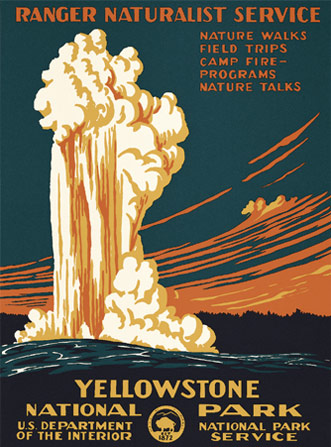 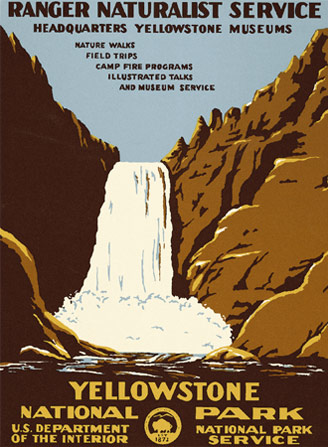 II. Course RequirementsStudents are required to participate in a field excursion to Yellowstone and Grand Teton National Parks as part of this course. Course MaterialsRobert Smith and Lee Siegel, “Windows into the Earth: The Geologic Story of Yellowstone and Grand Teton National Parks”ISBN-13: 978-0195105971Douglas Smith, “Decade of the Wolf, Revised and Updated: Returning the Wild to Yellowstone” ISBN-13: 978-0762779055George Black, “Empire of Shadows: The Epic Story of Yellowstone” ISBN-13: 978-0312383190III. Grading Participation (50 %)This portion of the course grade will be based on attendance, evidence of completion of assigned readings, engagement in the classroom and on the field excursion, and contributions toward the planning and execution of the Yellowstone and Grand Teton trip. Journal (25 %)While in the field, each student will compose a daily journal entry in a composition book (1 page for each day). Entries will summarize the day’s activities but also include personal reflection and citations to tie the day’s experience to course readings. Test (25 %)One test will be given to assess learning of key terms, facts, and concepts from readings, discussions, and lectures.IV. Course TimelineDetailed Yellowstone and Grand Teton Field Excursion ItineraryV. What to ExpectThe field excursion to Yellowstone and Grand Teton will involve camping and a good deal of hiking. The climate of Yellowstone National Park is influenced by elevation and topology. In July expect partly cloudy to mostly sunny days with low humidity and highs in the low to mid 70’s.  Afternoon thunderstorms are not uncommon and weather systems can move through that bring extended periods of rain. Alpine weather is notoriously unpredictable. Expect dramatic temperature swings and sudden showers, especially at higher elevations. Nighttime lows can dip into the 30’s. Tent camping and hiking in Yellowstone and Grand Teton National Park can be a somewhat primitive experience. Expect pit toilets in the campgrounds and on trails although flush toilets are located at many popular sites and visitor centers. Potable water is readily available from outdoor faucets. Shower and laundry facilities are available near the campgrounds, but don’t expect to have the opportunity to shower every day.VI. Essential and Recommended GearWhile tents and other camping gear like stoves will be provided, there are other items you will be responsible for bringing.Essentials: sleeping bag (a 20-30 degree bag that weighs under 4 lbs. is ideal)rainwear (separate jacket and pant)backpack (a lightweight 50-70L internal frame bag with water reservoir compartment is ideal)water reservoir (e.g., Platypus 2-3 L)flashlight (LED headlamps work great)broken in hiking shoes/bootssunscreenRecommended:sleeping pad (e.g., lightweight backpacker’s inflatable)compressible pillowwater bottle (e.g., 1L Nalgene)thermalswool or synthetic hiking socks (several pairs)insect repellant pocket knife or multitoolwater shoesbonnie-style or other wide-brim hatfleece jacket or vestlighter or matches (campfires may be prohibited depending on weather and location)camera wrist watchWeek(s)DatesTentative Schedule1-3 5/21-6/7Empire of Shadows, Culture of YellowstoneTBDCourse OverviewTBDGroup Hike 14-56/8-6/21Decade of the Wolf, Ecology of YellowstoneTBDPlanning and Gear CheckTBDGroup Hike 26-76/22-7/5Windows into the Earth, Geology of YellowstoneTBDField Excursion Preparations TBDGroup Hike 38TBDExamTBDPacking and Field Excursion StagingTBDGroup Hike 49-127/16-7/25Yellowstone and Grand Teton Field Excursion (See Detailed Itinerary Below)TBDUnpacking and Gear Check8/2Travel Journals DueDateTravel PlansCamp LocationTues. 7/16SU to BWI to SLC to CTNFCTNF (Mink Creek)Wed. 7/17CTNF to YSNPYSNP (Bridge Bay)Thurs. 7/18YSNP (Bridge Bay)Fri. 7/19YSNP (Bridge Bay or BC Pebble Creek)Sat. 7/20YSNP (Madison)Sun. 7/21YSNP (Madison)Mon. 7/22YSNP to GTNP (Contingency)YSNP (BC Fairy Creek) or GTNP (Colter Bay)Tues. 7/23YSNP to GTNPGTNP (Colter Bay)Wed. 7/24GTNP (Colter Bay)Thurs. 7/25GTNP to SLC to BWI to SUHomeSU – Shepherd University, BWI – Baltimore-Washington International Airport, SLC – Salt Lake City International Airport, CTNF – Caribou-Targhee National Forest, YSNP – Yellowstone National Park, GTNP – Grand Teton National Park, BC – Back Country OvernightSU – Shepherd University, BWI – Baltimore-Washington International Airport, SLC – Salt Lake City International Airport, CTNF – Caribou-Targhee National Forest, YSNP – Yellowstone National Park, GTNP – Grand Teton National Park, BC – Back Country OvernightSU – Shepherd University, BWI – Baltimore-Washington International Airport, SLC – Salt Lake City International Airport, CTNF – Caribou-Targhee National Forest, YSNP – Yellowstone National Park, GTNP – Grand Teton National Park, BC – Back Country Overnight